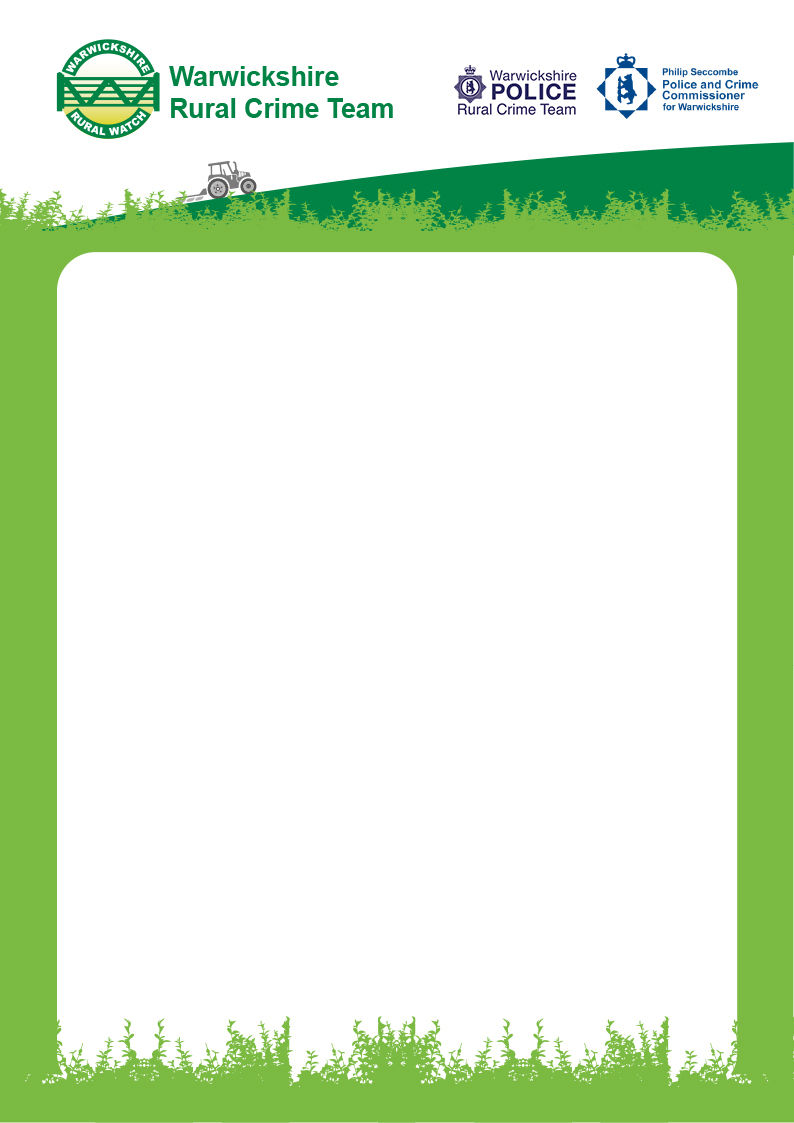 Secure a chain to the chassis of the quad/ATV and attach to a strong anchor point in the building/yard , whether that is in the floor or wall.  Restrict access to the farmyard and outbuildings, keeping gates and doors shut and locked, with entrances and gate places sealed off if no longer in use. Lighting is a good deterrent, especially around farms and large areas.  Consider security lights controlled by an automatic timer or infra-red beams that react to heat or movement.    Report any suspicious activity to the police by reporting online at www.warwickshire.police.uk or calling 101; if a crime is in progress or in an emergency always dial 999.Join the Warwickshire Rural Watch Scheme to receive alerts and information, plus visit the website www.warwickshireruralwatch.co.uk for further advice on crime prevention and details on the Rural Crime Team, plus lots more.  